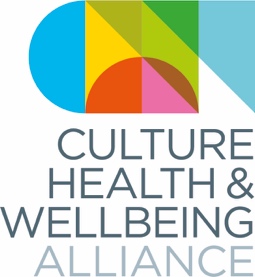 Annual Staff AppraisalEND OF QUESTIONSStaff Member Name:Staff Member Role:Name of person conducting appraisal:Role:Date of Appraisal:GENERAL REVIEW(to be completed in advance by line manager / person conducting the appraisal)GENERAL REVIEW(to be completed in advance by line manager / person conducting the appraisal)REVIEWING THE PAST YEARREVIEWING THE PAST YEAREmployee’s commentsEmployer’s commentsWhat have been your main areas of work activity over the past year? What have been your main areas of work activity over the past year? What were you able to achieve?What were you able to achieve?What were you unable to achieve?What were you unable to achieve?What over the year have you found challenging?What over the year have you found challenging?What over the past year do you feel went well, or were you proud of?What over the past year do you feel went well, or were you proud of?What over the past year do you think has changed, in terms of workload or the type of work you are doing?What over the past year do you think has changed, in terms of workload or the type of work you are doing?WORKING EXPERIENCEWORKING EXPERIENCEWhat can we do to make your job more enjoyable?What can we do to make your job more enjoyable?What can we do to improve our manager-employee communication?What can we do to improve our manager-employee communication?What types of recognition are most meaningful to you? What types of recognition are most meaningful to you? How/when do you do your best work?How/when do you do your best work?What are your ideal working conditions for you to be most productive?What are your ideal working conditions for you to be most productive?What are your biggest obstacles to getting your work done?What are your biggest obstacles to getting your work done?What tools, technology or training would make your job easier?What tools, technology or training would make your job easier?What do you appreciate most about working with CHWA?What do you appreciate most about working with CHWA?How well supported do you feel working for CHWA?How well supported do you feel working for CHWA?ADDITIONAL THINGS TO DISCUSSADDITIONAL THINGS TO DISCUSSIs there anything you need to raise/discuss today, that hasn’t been covered in the questions above?Is there anything you need to raise/discuss today, that hasn’t been covered in the questions above?SETTING GOALS FOR THE YEAR AHEADSETTING GOALS FOR THE YEAR AHEAD(To discuss together) What projects or activities will you be working on over the coming year?(To discuss together) What projects or activities will you be working on over the coming year?What are the key dates around these pieces of work?What are the key dates around these pieces of work?Where are likely to be the points of increased intensity of workload over the next year?Where are likely to be the points of increased intensity of workload over the next year?What support or collaboration will be needed from the rest of the CHWA team?What support or collaboration will be needed from the rest of the CHWA team?What support might be needed from CHWA’s trustees?What support might be needed from CHWA’s trustees?What is the outcome for the next year’s work – what are some tangible aims that you want to have achieved by this time next year What is the outcome for the next year’s work – what are some tangible aims that you want to have achieved by this time next year Signed by line manager / person conducting appraisal:Date: